		Monthly Form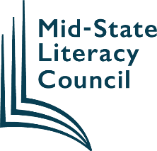 Please submit within 7 days of your last session of the monthYour name:  					 Date:  For tutors, student name:  For class teachers, class title:  Month reporting on (ex. September 2021):  Total hours of instruction for the month:  Total hours of preparation for the month:  Compared to before, my student has improved in… (Please check all that apply.)  What student goal(s) did you focus on this month in your tutoring or teaching? Briefly describe the methods and materials you used to address these goals?       Specifically, how do you feel your student(s) improved this month?  What skill(s) did they develop?  What do they understand better now? What did you find most challenging in your work as a teacher or tutor this month? Did you teach a Health Literacy lesson this month?YES  					NO  If yes, please describe the topic. Would you like to have a Zoom meeting with our ESL Specialist to discuss any concerns or get additional suggestions for your teaching or tutoring?YES  					NO  Thank you so much for volunteering with Mid-State Literacy Council.  Please return your responses to Jennifer Walter  jwalter@mid-stateliteracycouncil.orgFluency ComprehensibilityVocabularySpeaks fluidly and confidently in EnglishAttempts to communicate in English even though mistakes may be madeFollows writing or speaking conventions enough to be understoodUses appropriate grammar and words to convey intended meaningAdjusts sound and stress patterns when necessary to make speech understandableUses new English words and phrases correctlyUnderstands the meaning of more English expressionsConversationNavigating USA CultureSelf-AdvocacyKnows a variety of expressions for starting conversationUses skills and strategies to keep conversations goingEngages in real world conversations in English Can interact effectively and appropriately in English in relevant settings Can accurately interpret the meaning of local expressions and behaviorsUses strategies to help other people understand what they’re trying to sayAsks clarifying questions Asks for help when needed